Aνοικτό Κάλεσμα για το καλλιτεχνικό πρόγραμμα φιλοξενιών στο Ξυδάδικο theYard.Residency.20_μετέωρος κόσμοςαπό το Κέντρο Παραστατικών Τεχνών ΜΙΤΟΣΙανουάριος - Δεκέμβριος 2020ΠΛΑΙΣΙΟ ΣΥΝΕΡΓΑΣΙΑΣΤο πρόγραμμα φιλοξενίας theYard.Residency είναι μια πλατφόρμα για ενεργή δραστηριοποίηση των συμμετεχόντων. Όλοι οι δημιουργοί, ομάδες, οργανισμοί που θα επιλεχθούν είναι ελεύθεροι να εκφραστούν καλλιτεχνικά, αλλά και να δράσουν υπεύθυνα ως προς την παραγωγή τους. Στο πλαίσιο συνεργασίας του Κέντρου Παραστατικών Τεχνών ΜΙΤΟΣ και όλων των προτάσεων που θα επιλεχθούν, ανεξάρτητως κατηγορίας, θα ισχύουν τα πιο κάτω:1. Μετά την επιλογή των προτάσεων θα διοργανωθεί από το Κέντρο Παραστατικών Τεχνών ΜΙΤΟΣ μία πρώτη συνάντηση όπου όλοι οι συμετέχοντες θα πρέπει να παρευρεθούν (ή αντιπρόσωπος της ομάδας) για ενημέρωση, σύντομη παρουσίαση της ιδέας/δράσης τους και γνωριμία. 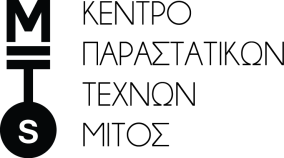 2. Την πρώτη μέρα της φιλοξενίας τους οι συμμετέχοντες θα ενημερωθούν για τη λειτουργία του Ξυδάδικου και θα βοηθηθούν από την ομάδα του theYard για τη διαμόρφωση του χώρου. Οι συμμετέχοντες οφείλουν κατά τη διάρκεια της φιλοξενίας τους να διατηρούν καθαρό τον χώρο και στο τέλος να τον παραδίδουν όπως τον παρέλαβαν.3. Η κάθε πρόταση που θα επιλεχθεί για το theYard.Residency.20 θα εξασφαλίσει δωρεάν χρήση του τεχνολογικού εξοπλισμού και της υποδομής του Ξυδάδικου. Η  χωρητικότητα του χώρου είναι 60 άτομα και ο εξοπλισμός: Φωτισμός8 PC Θεατρικά φώτα 500W, 4 Par Lights 300W, κονσόλα proel 12 καναλιών (15 γραμμές φωτισμού/dimmer)ΉχοςAmplifier 100 W, κονσόλα BEHRINGER (8 κανάλια, 4 XLR, 4 jack inputs), 2 μεγάφωνα 70 W Pioneer, 2  stands μικροφώνου, μικρόφωνα (1 shure 58, 2 πυκνωτικά Stagg) Έξτρα1 projector Panasonic PT-LW 2804. Οι συμμετέχοντες είναι υπεύθυνοι για τις κρατήσεις και την πώληση εισιτηρίων. Σε συμμετοχές από το εξωτερικό το ΜΙΤΟΣ θα αναλάβει τα πιο πάνω.5. Οι συμμετέχοντες μπορούν να αιτηθούν και να διεκδικήσουν χορηγίες προς όφελος της παραγωγής τους, όχι όμως για τις υπηρεσίες που παραχωρούνται από τη διοργάνωση στο πλαίσιο του προγράμματος φιλοξενίας. Σε αντίθεση περίπτωση η συμμετοχή θα ακυρώνεται. Το ΜΙΤΟΣ, όταν του ζητηθεί, μπορεί να παραχωρήσει βεβαιώσεις συμμετοχής.6. Η διοργάνωση συμμετέχει αλλά δεν αναλαμβάνει εξ ολοκλήρου  την προώθηση των επιλεγμένων προτάσεων. Tο ΜΙΤΟΣ θα προωθήσει με αποστολή Δελτίων Τύπου, προώθηση και δημιουργία εκδήλωσης στο Facebook, με newsletter και ενημέρωση της ιστοσελίδας του, αφίσα του προγράμματος με όλες τις συμμετοχές, εξωτερικό banner με όλες τις συμμετοχές, με booklet όλων των συμμετοχών. Οι συμμετέχοντες θα πρέπει να αναφέρουν στην πρόταση τους, με ποιούς τρόπους θα προωθήσουν την εκδήλωση τους, όπως και να τοποθετήσουν λογότυπα της διοργάνωσης στην καμπάνια της παραγωγής τους. Κάθε συμμετέχοντας είναι υπεύθυνος για την προώθηση της δράσης του.7. Το theYard.Residency.20 προσφέρει στους δημιουργούς οπτικοακουστική αρχειακή καταγραφή της δουλειάς τους και παράδοση της σε ψηφιακή μορφή.8. Για τους καλλιτέχνες από το εξωτερικό δεν υπάρχει δυνατότητα κάλυψης αεροπορικών εισιτηρίων ή φιλοξενίας των συντελεστών. Η διοργάνωση θα βοηθήσει με τις μεταφράσεις κειμένων που αφορούν στη συμμετοχή τους, υποστήριξη σε θέματα παραγωγής όπως και για παροχή οποιοδήποτε άλλων σχετικών πληροφορίων με την παραμονή τους.9. Σε περίπτωση που οι συμμετέχοντες δεν τηρούν τα χρονοδιαγράμματα της επικοινωνίας με τον οργανισμό η συμμετοχή τους θα ακυρώνεται. ΕΝΤΥΠΟ ΣΥΜΜΕΤΟΧΗΣΑ: ΠΛΗΡΟΦΟΡΙΕΣ ΑΙΤΗΤΗ1. Όνομα Καλλιτέχνη/ Ομάδας/ Οργανισμού2. Σύντομο βιογραφικό Καλλιτέχνη/ Ομάδας/ Οργανισμού(Επιλεκτική αναφορά σε προηγούμενες παραγωγές π.χ τίτλος έργου, έτος παραγωγής, συντελεστές, περιοδεία)3. Υπεύθυνος/η Επικοινωνίας4. Τηλέφωνο5. Email . Β: ΚΑΛΛΙΤΕΧΝΙΚΗ ΠΡΟΤΑΣΗ1. Τίτλος2. Τομέας (π.χ. θέατρο, μουσική )3. Περιγραφή της καλλιτεχνικής πρότασης (max. 400 λέξεις)4. Μεθοδολογία / Σκηνοθετική γραμμή /Συσχέτιση με την θεματική Mετέωρος Κόσμος5.Τι αναμένετε από το theYard.Residency.20;6. Συντελεστές και ιδιότητα7. Συνδιοργανωτές ή Χορηγοί (αν υπάρχουν)8. Τιμή εισόδου9. Διάρκεια εκδήλωσηςΔιάρκεια εκδήλωσης  (πχ.45’):Προτεινόμενες μέρες φιλοξενίας (πχ.4 μέρες):Προτεινόμενες ημερομηνίες για τη φιλοξενία:Εναλλακτικές ημερομηνίες: 10. Διαχείρηση χρόνου κατά τη φιλοξενία Μέρες προβών/ στήσιμο:Ώρες προβών:Αριθμός παραστάσεων:11. Τεχνικό πλάνο (τεχνικές προδιαγραφές – αναφέρετε ιδιαιτερότητες αλλά και προδιαγραφές όσο αφορά το στήσιμο του χώρου)12. Να σταλεί οπτικοακουστικό υλικό (φωτογραφίες ή video) προηγούμενης δουλειάς ή σχετικά linksΓ:  ΑΛΛΕΣ ΠΛΗΡΟΦΟΡΙΕΣ1. Έχετε επισκεφθεί το Ξυδάδικο;2. Γιατί επιλέγετε να αιτηθείτε στο συγκεκριμένο πρόγραμμα φιλοξενίας;3. Όνομα υπεύθυνου για τα τεχνικά θέματα (ο υπεύθυνος για τα τεχνικά θέματα είναι απαραίτητο να κατέχει εμπειρία ως τεχνικός)4.  Αναφέρετε τους τρόπους που θα προωθήσετε τη συμμετοχή σας και την αναμενόμενη προσεύλευση5. Ημερομηνία Υποβολής6. Επιπλέον πληροφορίες